 ŠKOLSKI PREVENTIVNI PROGRAM  2018./2019.Aktivnosti,programAktivnosti /ciljevi Predavač,nositeljNačin i vrijeme realizacijeRadionice na satu razrednog odjela – obraditi teme koje se odnose na prevenciju vršnjačkog nasilja, prevenciju ovisnosti, promicanje zdravih stilova  života, empatije, samopoštovanja, samokontrole,komunikacije-predavanja i radionice za učenike od 1. do 8. razreda na SROCILJ: provoditi univerzalnu  prevenciju sa svrhom učenja socijalno prihvatljivih oblika ponašanja, razumijevanje ljudskih potreba, prava i odgovornosti djece, poštivanje različitosti i sl.Učitelji,  razrednici,stručni suradnik pedagog  radionice, tematska predavanja,projekcija filmova-tijekom godinePredavanja i radionice:- Pubertet- Spolno zdravlje- Higijena- Poremećaji hranjenja- KontracepcijaEdukacija učenika 8. razreda o zdravom i odgovornom načinu životaCILJ: Ukazati na važnost pravilne prehrane,upoznati ih s posljedicama poremećaja prehrane, brigu o higijenskim navikama, potaknuti ih na promišljanje o zaštiti spolnog zdravlja (spolno prenosive bolesti, neželjena trudnoća)Zavod za javno zdravstvoučiteljpredavanja i radionicetijekom godineHrvatski olimpijski danSportski danSportske aktivnosti, natjecanja (učenici od 1. do 8. razreda)CILJ: Promicanje zdravog načina života, promicanje ideje olimpizmaUčitelji/ce razredne i predmetne nastave, učitelj tjelesne i zdravstvene kulture sportske aktivnostiPoštujte naše znakoveZajedno više možemoMAH - 1                                                                             Mogu ako hoću 1Učenici  I. razr.CILJ:Educirati učenike na pravilno ponašanje i sudjelovanje u prometuUčenici IV. razr.Posjet PP Našice i interaktivno predavanje kontakt policajca u policijskoj postajiCILJ: približiti policiju učenicima te prihvaćanje policajca kao prijatelja pomagača, senzibiliziranje na opasnost rizičnih i društveno neprihvatljivih ponašanja posebice zlouporabe drogaPP NašicePolicija u zajedniciPP NašicepredavanjeZajedno više možemoMAH – 2Mogu ako hoću 2roditelji  učenika VI. razr.CILJ: Usvajanje znanja o štetnosti zlouporabe opojnih droga, alkohola, vandalizma  i drugih oblika rizičnog ponašanjaPolicija u zajedniciPP NašiceCentar za socijalnu skrb Našicepredavanja i radioniceprema dostavljenom rasporeduZajedno više možemoPIA – 1Prevencija i alternativa 1Učenici  V. razr.  CILJ: Upoznati učenike s ulogom policije u zajedniciUsvajanje znanja o štetnosti zlouporabe opojnih droga, alkohola i drugih oblika rizičnog ponašanja, usvajanje znanja o policijskim poslovima i primjeni policijskih ovlasti prema počiniteljima kažnjivih radnji. Kod učenika učvrstiti pozitivne stavove i vrijednosni  sustavPolicija u zajedniciPP Našicepredavanja i radioniceprema dostavljenom rasporeduZajedno više možemoPIA – 2 Prevencija i alternativa 2Učenici VI. razr.CILJ: Usvajanje znanja o štetnosti zlouporabe opojnih droga, alkohola, vandalizma  i drugih oblika rizičnog ponašanjaKod učenika učvrstiti pozitivne stavove i vrijednosni  sustavPolicija u zajedniciPP NašiceCentar za socijalnu skrb Našicepredavanja i radioniceprema dostavljenom rasporedu„Budi navijač, a ne razbijač“Učenici VI. – VIII . razr. i učitelji CILJ: Upoznati učenike o zakonskoj regulativi sprječavanja nereda na sportskim natjecanjima, stvaranje većeg osjećaja sigurnosti svih sudionika sportskih natjecanja te smanjenje nereda na sportskim natjecanjima, podizanje razine kulture navijanja i razine znanja i svijesti o posljedicama nereda i nesportskog ponašanja na sportskim natjecanjima, posebno na nogometnim utakmicama.Odjel pervencije PU Osječko – baranjskepredavanjeprema dogovoruSigurnost i zaštita djece na internetuKomponente:1. Djeca u riziku informacijsko-komunikacijske tehnologije2. U mreži informacijsko-komunikacijske tehnologije3. Web detektiviKomponenta 1predavanja za učenike i učitelje 4. razreda, roditelje učenika 4. razredaCILJ: upozoriti na problem elektroničkog nasilja, kako ga prepoznati i kako reagirati, upozoriti na problem lažnog profila i kako zaštititi osobne podatke na internetuKomponenta 2predavanje za učenike 6. razreda, učitelje, roditelje učenika 6. RazredaCILJ:upozoriti na problem prekomjernog korištenja inf.-komun. tehnologije i mogućnost zlouporabe intime tzv. selfia, educirati o kazneno-pravnoj zaštiti djece i Protokolu o postupanju u slučaju nasilja nad djecomKomponenta 3Interaktivna predavanja i radionice učenicima 6.-8. razr.CILJ: naučiti učenike kako postupiti u slučaju pronalaska neprimjerenog sadržaja na internetu, kome i kako prijaviti takav sadržajOdjel pervencije PU Osječko – baranjskeCentar za nestalu i zlostavljanu djecu OsijekUdruga psihologa „Osvit“ NašiceGradsko društvo Crvenog križa OsijekFilozofski fakultet Osijek, Odsjek za psihologijupredavanja i radioniceprema dostavljenom rasporeduZdrav za petKomponenta 1. Prevencija ovisnosti:  ovisnost i zlouporaba alkohola Komponenta 2. Zaštita okoliša i prirodePredavanje za  učenika 8. razredaCILJ: prevencija ovisnosti te promocija pro-socijalnog, preventivnog i zaštitnog djelovanja uz razvijanje socio-emocionalnih vještina kod djece i mladeži; podizanje razine svijesti o vlastitoj ulozi u očuvanju životne, školske i radne okoline; aktivno mijenjanje stavova i štetnih navika ovisnostiOdjel prevencije PU Osječko – baranjske,Zavod za javno zdravstvopredavanjaprema dogovoru –tijekom godineBlagdani bez petardi Učenici II. razr.Cilj:Provođenje mirnih i sigurnih blagdanskih dana bezozljedaPolicija u zajedniciPP Našicepredavanjeprosinac 2017.Program izborne nastave i izvannastavnih aktivnostiUčenici : I. – VIII. raz.CILJ: Veće uključivanje djece u izbornu nastavu i izvannastavne aktivnosti, potaknuti zanimanje za sport kao važan segment zdravog razvojaUčiteljirujan i listopad Diskretni zaštitni programIndividualni i skupni rad s djecom rizičnog ponašanja i njihovim obiteljimaCILJ: Pravovremeno pružanje pomoći djeci i obiteljima  rizičnog ponašanjaRazrednici, stručni suradnik pedagog , vanjski suradnici i institucije (CZSS, OC, PP, Opća bolnica Našice – psihologinja i logoped,  Centar za mentalno zdravlje i prevenciju ovisnosti –, suradnja s Dječjim  vrtićem tijekom godine  - prema potrebiKućni red ŠkoleProtokol u slučaju nasilja među djecomPravilnik o kriterijima za izricanje pedagoških mjeraPravilnik o načinima, postupcima i elementima vrednovanja učenika u osnovnoj i srednjoj školiRoditeljski sastanci za roditelje učenika od 1. do 8. razredaCILJ: Upoznati roditelje s načinom rada, pravilima i protokolima koji se primjenjuju u školirazrednicirujan Afirmacija pozitivnog roditeljstvaPredavanja i radionice za roditelje učenikaCILJ: Osnaživanje roditelja, poticanje suradničkog odnosa s učiteljima i stručnim suradnicimaRazrednice i razrednici, vanjski suradnici ,stručni suradnici pedagog  predavanja i radionicetijekom godineSociometrijska ispitivanjaUpoznati razrednike s rezultatima sociometrijskih mjerenja CILJ: poticati razvoj zdravog razrednog okruženja, otkrivanje djece rizičnog ponašanja i pravovremeno poduzimanje odgovarajućih oblika pomoćiStručni suradnik pedagog tijekom godine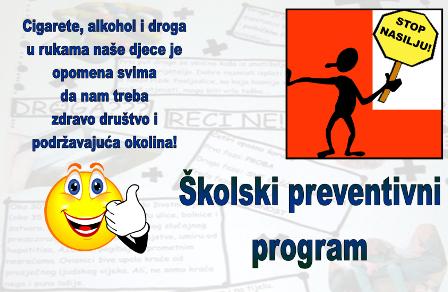 